Муниципальное казенное дошкольное образовательное учреждение
детский сад «Харада»ПРИКАЗ11.12.2023 г                                                                                                               №  85                                                                                                           «О проведении утренника, посвященного  празднованию Нового года»          В соответствии с СП 2.4.3648-20 «Санитарно-эпидемиологические требования к организациям воспитания и обучения, отдыха и оздоровления детей и молодежи», СП 3.1/2.4.3598-20 «Санитарно-эпидемиологические требования к устройству, содержанию и организации работы образовательных организаций и других объектов социальной инфраструктуры для детей и молодежи в условиях распространения новой коронавирусной инфекции (COVID-19)», годовым планом работы МКДОУ детский сад «Харада»ПРИКАЗЫВАЮ:1. Утвердить график проведения утренника, посвященного празднованию Нового года (приложение). Определить место проведения праздничного новогоднего мероприятия – актовый  зал МКДОУ детский сад «Харада»2. Заместителю заведующей по административно-хозяйственной части Эрднеевой М.С.:обеспечить актовый  зал и все пути следования детей к нему (коридор) оборудованием по обеззараживанию воздуха;следить в актовом  зале за соблюдением графика проветривания;организовать уборку актового зала и путей следования к нему, а также обработку всех контактных поверхностей в этих помещениях с применением моющих и дезинфицирующих средств;3. Воспитателям групп Атуевой М.В. и Оршаевой К.Н..:подготовить воспитанников к праздничным мероприятиям (выучить стихи, сценки и т. п.);составить и представить заведующему детским садом списки людей, которые будут присутствовать на праздничных мероприятиях;украсить актовый зал к праздничным мероприятиям;4. Медицинскому работнику Мухараевой Н.В.:усилить санитарно-эпидемиологический контроль при проведении праздничных мероприятий;проводить термометрию и не допускать на праздничные мероприятия участников с признаками инфекционных заболеваний;создать условия для соблюдения детьми правил личной гигиены.5. Делопроизводителю Эрднеевой М.С. разместить настоящий приказ на информационном стенде и официальном сайте МКДОУ детский сад «Харада», ознакомить указанных в приказе работников детского сада под подпись.6. Контроль исполнения настоящего приказа возлагаю на себя.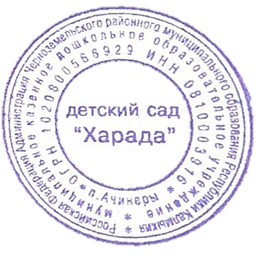 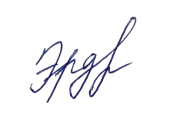 С приказом ознакомлены: Атуева М.В.                                             Оршаева К.Н.График
проведения новогодних утренников в МКДОУ детский сад «Харада»И.о.заведующей МКДОУ детский сад «Харада»______ Эрдниева В.В.Приложение
к приказу МКДОУ детский сад «Харада»
от 11.12.2023 № ДатаВремяГруппаОтветственный26.12.202310:00–10:30Младшая группа Воспитатель  Атуева М.В.26.12.202310:00–10:30Старшая группаВоспитатель Оршаева К.Н.